MINUTES FEBRUARY 2018 EXECUTIVE MEETINGAgenda of the third Executive Committee Meeting to be held at Cresta Court Hotel Altrincham 12-13 February 2018Present:	Kapila Gupta		President, in the chair	Christine Kirby		Vice-President	Oluyemisi Alatise		Immediate Past President	Azhagu Annamalai		Treasurer				Phyllis Charter				Constitution Chairman 	Elaine Hathaway		Administrator, in attendance.	Alan Phillips			Assistant administrator in attendance part of Tues 13Opening RemarksI welcome you all to third EC meeting of 2017-18. Meeting in new year for the first time so wishing each one a very happy new year,may you all stay blessed always.Before we proceed to meeting proceedings ,let's observe a moment of silence for all those near & dear one’s of IW family or around the world in atrocities.The last few months have been action packed hectic travelling for me ,kept you all updated on my activities all through out .Besides this we all stayed connected by emails so to be well informed of matters from various countries ,together taking decisions and expressing our view ,thanks to technology and to you all for full participation.Minutes of meeting September 2017 approved.Matters ArisingMeeting with RMS regarding website update and International social project logo.  Alastair, Mike and Victoria attended. -  Feb 14th morning.  Meeting room at MyBuro.REPORTSPresident – KapilaNew year, IW day greetings, Messages on fb and E Bulletin were well appreciated & acknowledged for its continuous chain of communication among IW worldwide.There had been a total of 4 issues of E Bulletin have been circulated so far as PDF files.Communications to PIIWPs is continuing.UN Rep to get meeting minutes. IW day celebrations & feedback ------It was an idea, vision which was in reality by IW members all over the world.  A Target -- All clubs were appealed to add one member each, and plant as much saplings as possible depending on weather conditions. once again It was totally reflected that if we collectively put efforts towards a common goal, target would not be far. News of members being added is still coming but on single day nearing 1400 members added worldwide.Let's recognize and make IW day as membership growth & Environment day Travels ----October IWA -----10--16th October St from GBM, with a stopover at home for a day only, left for Brisbane to be driven to Lismore via Famous Gold Coast drive and stopover at city Gold Coast where BD also joined me.All five days were action packed Interaction with PAPs over dinner.  IW members at inaugural. District EC from all 14 Districts at Breakfast and at  training session.National conference was conducted very well by NP Karen, few proposals discussed.  Got to know of Cord blood in detail and was impressed by it's the Project has been adopted  By all clubs.Gala Dinner was entertaining.There was plenty of time to enjoy friendship.Meeting with LCC --Got opportunity to have short meeting with LCC at Lismore to have update on planning for IIW Convention.After Conference I went with Association President Karen along the Great Ocean Road to Brisbane, stayed with her and enjoyed warm hospitality.D319---- Golden Jubilee of two clubs ----October 27-29th Attended Golden Jubilee Celebrations of two clubs of D319-- IWC Bangalore North and IWC Bangalore South. Both clubs organized Mega projects to commemorate the landmark year .A dialysis machine was donated for poor and needy Pts.Wheelchairs to needy November ----Netherlands Conference-------3-5th  NP Marian ---received me at Amsterdam.Evening was informal meeting at her home to discuss how to promote IW .Was taken to a school at Etten Leur-,,to get to know schooling system. Met IW Clubs at Etten Leur .and then attended National Conference at Nijkerk . Vision 2017-18 showcased at Assembly Members encouraged to   make more members and promote Branding IWFuture programmes informed.NP Bambi, CCC Elect Corrine came to have meeting as I have no plans to travel to their country November 10-12th National event of Golden Jubilee India ---A landmark year in the history of IIW, Celebration 50th year of formation of international Inner wheel, Celebrated at National level by Association of IW in India at Varanasi, D312 under the dynamic leadership of D.C Mamta on a mega scale. Clubs and members were recognized for completing 50 years in IW.Many Projects inaugurated --Self- financing projects --like giving them kits to start beauty salon,VENDINGS FOR SALE OF FLOWERS ETC Tiffin service to startBicycles for girls to go to schoolsSelf defence training to girls in schools Scholarships,Start of Vocational Centre for women and girls for tailoring France ---- Nov -16-18th to Cannes,Pau ,club anniversary and District Assembly D69,I was warmly received by NR Elizabeth ,DC Marian and PP Sabina. Checked into beautiful Aston hotel,first sight was a gathering of locals and were told France is famous for fashion and strikes.was  driven to Cannes,city of festivals.A picturesque drive along Mediterranean Sea. .It was an unbelievable moment when I was on red carpet and walking in the theatre of Cannes. evening function of meeting with IW members from various clubs of D73 as well the Dy.Mayor of city and advised club to induct her as Honr mem  Flew next day to Pau.Pau a city where old associate Past CCC Gunder lives and was well received by her and her club members .Evening was warm Gala dinner ,Celeberation of silver jubilee of IWC Pau..Met PIIWP Charlotte and Catherine Refabert  and Gunder and many other Members .Morning was District Assembly of D69 ,very meticulously arranged .Informative too.NR gave her Vision for the year.My speech was well received ..Izmir ----Nov--22-25th  WFE 8Very memorable event -nothing to do with political movements,it was a mere concern for immigrated ,displaced women and children and how IW members can help them.IW promotion too was emphasised.Charter to new club -IWC Emphasis was given .UNO ----Nov-27th  --28th Another memorable event in my life as well as for IIW .Together with UN Centre for information services and three other Women NGOs- a seminar on - Girl child with title - Girls are not Brides -- was Organised.A step towards getting IW more recognition worldwide .December---Mexico-----Dec --4-8th Was well received by Committee members of both the District at the airport.Was driven to intercontinental hotel in the heart of city ,very Prestigious hotel.Next day -5th drove to south of Mexico City to go to Totolapan, a city devastated by earthquake and restored by IW members. Songs were played by mariachis as a gesture of thank you .6th was District event of celebrating Christmas breakfast where members of D 418 were also invited. Wives of many consulates were also invited and were made honorary members of IW.D318---- District conference----January 2018Bangladesh -Jan 7th --11th 345& 328 -------Most Memorable IW day Celebrations through IW Promotional ProgramsReceived by local -- MP-- Paid Homage to Martyr Meeting with President of state ---40 min Live telecast of interview on national channelMet Speaker of Parliament Visit to a hospital ward adopted by family of IW member -345Met children of differently abled -- a Centre run by IW member and supported by IW D328ND CLUB -Taipei west --Jan -16-17th Was formed in 1967 and first time IIWP visited. Was warmly received. Full cooperation extended by Rotarians and DG 3481 for expansion .I think IIW need to put more efforts and attention to visits to ND clubs, credit goes to BD Pearl for all her efforts, continuously she was following up with clubs allotted to her for IW promotion and got successful this year in tapping IWC Taipei West. DG3481- has promised new IW clubs .Hosted Dinner too in my honour IIW should focus more on ND clubs -- each BD should be putting in an effort to visit nearby ND clubs etc Nepal ---- Jan20th --22nd District Conference Attended 4rth District conference ,very well organised by DC Kamala ,and Back Bone of District Kamal.40 members registered for convention .was to visit the rehabilitation site of earthquake victims in nearby villages but due to road damage could not go ,but saw videos of the work done by IW Nepal with the money many IW Clubs donated .if we have time might show at any slot during convention Athens ---- Feb 7--10th Golden Jubilee of the IW club in Greece.  Attended District Conference of D247.Well attended by members from 16 clubs.In spite of economic crisis and recession, IW managed to get sponsors of Conference and IW clubs doing lot of charitable activities for the needy.Even coming forward to host -- -Women for Europe -9 -- 2019 “VICE PRESIDENT'S 	REPORT TO THE IIW EXECUTIVEFollowing the IIW Executive meeting in October, I arranged future travel to both Geneva and New York to visit and participate with the relevant UN Representatives, Karin Rivollet and Martine Gayon. Each of the visits will take place following this Executive meeting.Furthermore, I await the Executive's decision at this meeting on the acceptance or otherwise of the nomination of a second UN Rep to participate at the Geneva meetings. Should this be agreed to, and she be available, I will invite her, at relatively short notice, to meet with current Rep, Karin Rivollet, Karin's mentor Beatrice, and myself in early March, during my visit to Geneva.We eventually overcame the frustrating issues of negotiating a newly installed UN registration system and I am now registered with the I-m as CEO for the purposes of authorisation for this organisation.I also registered for the forthcoming Status of Women's Conference being held in New York in March -and then had the great, but strange, pleasure of authorising on behalf of Il W, Martine Gayon's, and my own, participation in the Conference.I have held discussions with Il W editor, Sandra, about establishing a dedicated UN page on the IIW website to highlight the reports of the activities and upcoming UN events as they affect Il W's involvement at each of the three locations.With the proposed UN page in mind, I wrote a brief overview of the UN, as well as an introduction to IlW's current UN representatives and forwarded it, along with a copy of my UN report to the Executive from the October meeting, and the wording of the Written and Oral Statements CSW61 and CSW62 respectively, that IIW agreed to support, to Sandra for publishing.After a time, as these reports are replaced by more current versions, we will create a UN archive page for the older reports thereby creating a UN library section for future reference for any interested members. Unfortunately, to date, Sandra has been experiencing difficulty with her computer and has now had to replace same. The work is ready to be uploaded as soon as practicable.I received through UN Representative, Ceja, a suggestion from a District in Sweden that the UN Reps begin their ovvn blog to:'write about small and big issues, comment on disappointments and successes, even looking back at pastevents'.I was asked by Ceja for my opinion on the suggestion and I confessed that, while I applaud the enthusiasm and interest of the District Secretary, I was somewhat alarmed at the suggestion, in that a blog would potentially leave each UN Rep open to uncontrolled, time consuming contact from every member so inclined. Additionally, as the Reps are answerable to IlW, in certain circumstances, it may not be appropriate for personal opinions to be given.I outlined to Ceja the promise of the proposed dedicated UN page.I also consulted with Elaine as to contact protocol for UN Reps and, after hearing that such protocol essentially did not exist, I have now asked Editor Sandra to ensure that the UN page will have a prominent and permanent reminder that contact with the UN Reps is to be made through our IlW Administrator.Around the same time, a District secretary from Sweden personally emailed each of the UN Representatives asking them to complete a questionnaire for the District Newsletter. UN Rep Ceja, concerned about responding to some of the questions, asked me whether she had to answer them.I responded to all Reps and copied the District Secretary to advise that they could provide as much as they were comfortable answering, but that, for future enquiries, perhaps IlW Administration should be the first source of information.I subsequently received a copy of the article intended for the newsletter from the District Secretary, and was able to provide a few important adjustments to the text that made information on IlW and its Reps more current.GENEVAREPORT on 76th Session ofthe UN Rights ofthe Child. Geneva September 2017Sessions on the Periodical Countries' ReviewAIM: To assist countries to improve children's and mothers' social and economic welfare by recommending and periodically reviewing progress.METHOD: Each country under review submits a written report in response to a predefined pattern of topics.The review for each country takes several days to complete.It begins with a report from the head of the reporting Country's delegation and follows with questions byCommittee members' questions from matters arising. It generally concludes with observations/opinions. REVIEWS:1. TAJIKISTAN -last reviewed 2012. Taking gradual steps to implement the 2012 recommendations, including Article 34, allowing mothers and children special protection.Of a population of 8.9 million, there are 3.5 children under 15 years.New laws have been created to protect women and children's moral rights; prevent underage marriage; prevent domestic violence; humanising legislation re juvenile victims of crime; diminish child labour; develop education and inclusive education for children with disabilities; special measures to identify children without parental care.It was observed that abandonment of children remains a big problem and 30% of the population live under the poverty level.1. NORTH KOREA (PDRK)- Delegation reports that hostile forces (UN & USA) threatens the survival of its children because of sanctions imposed. It insists that sanctions be lifted without delay.DPRK has signed the 2013 Convention for Disabilities; works towards the rehabilitation of disabled children and their integration into secondary education.Delegation Head Observed that:-education and health of children is a priority-child neglect and sexual abuse is no big problem in DPRK-treaties re human rights are widely disseminated-Government filters all information from the internet-family planning is implemented by NGOs-DPRK will try to increase age of a child from 16 to 18 in line with the Convention -the state ensures no stateless people-there is no child labour as the Government serves the people-allegations of discrimination in the Society are fabrications by hostile forces. -polio is eradicated and malaria has dropped by 2/3.VIENNAUN Representative Vienna, Ceja requested permission from IlW to assign IlW as a signatory to the written statement CSW61. I circulated the subject statement among the Executive and was happy to receive prompt affimation from each member, which I relayed to to Ceja.The signatories to written statement CSW61 are:European Union of WomenFederation of American Women's Clubs OverseasGraduate Women InternationalInternational Alliance of WomenInternational Association of Democratic LawyersInternational Council of Jewish WomenInternational Council of WomenInternational Federation of Home EconomicsInternational Federation of Socialist WomenInternational Inner WheelPax RomanaServas InternationalSocialist Intemational WomenVerein fuer Voerderung der Voelkerverstaendigung Women's Intemational Zionist OrganizationNGO Committee on Ageing.The October-Meeting was organized to celebrate the "International Day of Older Persons". We were happy to welcome representatives of national and international NGOs from 12 different UNECE member States, Also present were pupils of a Viennese High School. They were invited to contribute to our discussions.	Ensuring Ageing in Dignity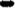 A Member of the Austrian Ministry for Social Affairs spoke about changes in ageing policies. Among a wide range of topics and concerns related to ageing in dignity, she mentioned hospice care. Hospice care goes beyond medical measures, it is generally not provided by medical staff but by specifically trained persons, often volunteers. Hospice care encompasses the whole person and does not concentrate on the medical condition. Persons providing hospice care are accompanying the suffering and dying persons, they deal with the psychological side, the emotions of those dying and include in their work also the emotions of the persons close to the patient, family and friends. The provision of hospice care is an important part of the measures ensuring ageing in dignity.A member of the Dutch delegation spoke of recent developments in his country: he explained that responsibility for ageing policies and for service provision for older persons was transferred from the national level to the municipalities, which, in itself, was a good solution, as local governments were closer to the citizens than the national administration.But a transition like this needs time and money, which was not granted. There is a new rule in theNetherlands that those who need 24-hour-care are to live in nursing homes, whereas all the others should age at home. Although for some older people it is a wish to go on living in their own homes, time and money is needed for the municipalities to create an adequate number of social and health care services in the communities for the growing needs of an ageing population.	The UNECE Ministerial Conference on Ageing 2017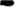 Mr.Dirk Jarré, Co-Chair of the Committee, gave a short history of the World Assemblies on Ageing, explaining that the 1st World Assembly, carried out in Vienna in 1982, mainly concentrated on problems related to an increasing number of older persons in industrialized countries, on the provision of services for the aged and the quality of care, on protection and security for older persons.The 2nd World Assembly, organized 20 years later in Madrid in 2002, concentrated on the rapidly ageing societies in developing countries on the one hand, and on the potential of an increasing number of healthy and active older persons on the other.In the different UN Regions implementation strategies for the International Plan of Action on Ageing 2002 were then developed.The monitoring of this implementation of the Plan of Action in the UN Economic Commission for Europe/UNECE was done on the Government level (in the Ministerial Conferences) and on civil society level (in the NGO Fora preceding the Ministerial Conferences) in 5-year intervals.In the years since the 1st World Assembly on Ageing, there has been a change from seeing the increasing number of older persons as a problem to seeing them as a potential, a resource.It was recommended to change the definition of age: not looking so much at the chronological age, but at the abilities and capacities.NGO Committee on the FamilyUnfortunately the Full Committee Meeting scheduled for November 6th was cancelled. (postponed > probably May 2018)Quarterly Bulletin "Families International" No. 103 with highly interesting themes is available to download at: www.viennafamilycommittee.org.NGO Committee on the Status of WomenIlW and many NGO CSW Vienna member organizations signed on to the CSW61 Written Statement.REPORT on the VIENNA NGO COMMITTEE ON THE FAMILYThe Committee understands itself as a bridge between family-oriented Civil Society Organisations (CSOs), The United Nations, Governments of Member States of the United Nations and Academia, as well as between CSOs themselves, through the various networks created by the Committee.The Committee organizes two Full Committee Meetings a year and is the publisher of the periodical "Families International". There are about 40 active (paying) Members of which usually only about 20 pay their dues.An interactive Internet-Forum for Civil Society Organisations world-wide, as well as academic and research-groups, was set up and went online in August 2004 under wwvv.civilsocietynetworks.org. In 2016 this Forum had 143 subscribers from 25 countries. The network originally consisted of the interactive Forums the Committee had already set up with Civil Society Organisations in East African and Central and Eastern- European countries, and was then extended and opened to a world-wide membership. Civil Society Organisations can join this Forum, free of cost. As positive as this may sound, it means that hardly any funds remain for the activities of the Committee itself, however the Chairman and the Deputy Secretary consider these as less important and their priorities are obvious.Ceja complains that, as a result, during the last 6 years the Committee has completely lost its drive and is just doing the statutory things it has to do. The Board did not accept well meant advice from members and therefore it happened that at every Meeting fewer Members were attending. Right now Ceja views it as a "Sleeping Committee" with hardly any input from the Members and no output of any value to the Members. To get information from the existing Internet Forum does not necessitate membership, nor is the Committee involved in it.It was unanimous among members to stress the importance of the work done by Rosa Komfeld Matte, the Independent Expert on the enjoyment of all human rights by older persons and that this appreciation should also be highlighted in the NGO declaration presented at the Ministerial Conference in September.There was, further, a comprehensive list of topics the COA members wished to see addressed in the NGO declaration.The subject debate proved to be one of the bases of the draft NGO declaration sent out to the whole NGO Community and, finally, adopted during the NGO Forum in Lisbon on 20 September, 2017.Another topic discussed in this meeting was the preparation of the event to celebrate the International Day of Older Persons. The date agreed upon was 2 October, and invitations were issued to national NGO representatives from a large number of European countries who would be in Vienna at that date due to another meeting. It was also agreed to invite a group of younger persons.MEETING 4: 2 October, 2017Special event to celebrate IDOPMEETING 5 : 21 November.COA members welcomed Ms Charlie Ruth Castro from Colombia who spoke about her work and her organisation: she is a lawyer and the Executive Director of "Fundaci6n Mujeres Con Derechos (Women with Rights Foundation), dedicated to bringing together the most important female leaders to empower girls and woman in Latin America and the Caribbean through innovation and education in their sexual, reproductive and human rights. Ms Castro spoke of the silence and the social acceptance of violence against older women, and of her Foundation's objective to organize workshops also for older women as well as initiatives to promote integration.Ceja very recently forwarded to me the Oral Statement on CSW62 Review Theme, as presented by theInternational Association of Democratic Lawyers on behalf of the member organizations of the NGO Committee on the Status of Women Vienna to the participants of the 62nd Commission on the Status of Women.Once again, thanks to the immediate response of this Executive, I have been able to confirm to Ceja IlW's support.Among other things, the Statement welcomed the CSW62 Review Theme on women and the media, as well as supporting the work of the UN Broadband Commission established by former Secretary General Ban Kimoon, underlining the importance of the conclusions of the 2015 report "Cyber Violence Against Women and Girls: A Worldwide Wake-Up.REPORT by Ulrike Nemling From the Commission on Narcotic Drugs reconvened sessions in December 2017The budget for the United Nations office on Drugs and Crime (UNODC) for 2014-2015 was US $760.1 million, including around US$ 88.9 million (11.7%) from the UN general budget.The UNODC-Budget is largely funded by voluntary donors (governements, UN Agencies, Multi-Donor Trust Funds, Inter-Governmental Organizations, International Financial Institutions (IFIs) and private donors, including private sector entities and foundations) Voluntary donations are allocated in two ways:' to General purpose funds (GP), i.e. used for provision of policy and strategic direction; support to technical norms and standards for Members States; research; and programme development, to name but a few areas.to Special purpose funds (SP), to finance UNODC's technical operation and other substantive activities at Headquarters (Vienna) and in the field.The distribution of ftmding (for one year) was as follows:Special purpose ftmding - US$ 280.6 million (98 per cent)6General purpose funding - US$ 7.2 million (2.5 per cent)UNODC needs more General purpose funding to fulfil all their obligations worldwide (fight Drug trafficking, e-leaming for government employees, congresses, labs, Alternative development programmes, fighting cybercrime, money laundering, research, laboratories and forensic science services, legal tools, evaluation of government reports, etc)The main issue of the two reconvened sessions was to motivate governments and donors to contribute more to the General purpose fund to enable UNODC to fulfil their mission.Vienna NGO Committee (VNGOC)The VNGOC participated in the United Nations General Assembly Special Session (UNGASS) on the World Drug Problem (April 2016). As part of the Civil Society Task Force (CSTF) for UNGASS 2016, a joint initiative with the New York NGO Committee on Drugs (NYNGOC), the VNGOC facilitated a comprehensive, structured, meaningful and balanced participation of civil society during the UNGASS process, providing grass roots organisations the opportunity to report on what is working and what needs to be improved on the ground.The work of the VNGOC is based on Strategic Plan 2014-2017.The committee will continue to develop NGO capacity and provide opportunities for NGO engagement with UN Member States and relevant UN bodies. It advocates NGO inclusion in international drug policy decision making and represents a global NGO voice at key strategic events.It remains committed to a respectful and constructive dialogue with Member States at all levels ensuring an effective implementation of international drug policy commitments in the framework of the Sustainable Development Agenda and Human Rights.The VNGOC has 150 members all over the world. Its last general assembly on January 9th 2018 was a most impressive video conference enabling members on all continents to participate and vote.Importantly, the VNGOC created a "marketplace" - that is, a virtual market. All organisations, including grass roots entities, having been checked by the UN, are able to showcase their work in this field and canvass for their needs. From those showcased, donors can independently choose the organisations theydecide to support.The Marketplace will commence work at the end of February.NGO Committee on Sustainable Development.On September 25th 2015, countries adopted a set of goals to end poverty, protect the planet and ensure prosperity for all as part of a new sustainable development agenda.Each goal has specific targets to be achieved over the next 15 years. In order to reach these goals, everyone needs to do their part: governments, the private sector, civil society and the general public.Ulrike observed that, with over 100,000 members in all parts of the world, Inner Wheel is an important part of Civil Society. She encourages IW members to 'do our share to fulfil these goals for the benefit of all of us (choose goals which are most important to us, network, set actions, impose pressure on our governments, keep eyes open on our environment,.. .)'NEW YORKThe festive season has been a quiet period for UN Rep, Martine, but we are both looking forward to attending the forthcoming Status of Women Conference in March.Ceja's conclusion is that in the future we cannot expect an active Family-Committee with personal involvement of the NGO Members- for the simple fact that nobody cares anymore. Ceja's personal opinion is that the Committee will turn into a "Virtual Committee" and while she thinks that, per se, this is not a bad idea, the I-N wants NGOs to be present and be involved.If an NGO wishes to apply for a Status upgrade it has to actually participate in, or support, a UN activity. It is clear the current situation is not suitable for the purposes of IIW.Ceja has confirmed that, with IW 's presence at the Committees "on Ageing" and "on the Status of Women", family-matters are well covered.Her proposal is that, in order that it can continue play a more visibly active and involved role at the IN, IlW considers switching from the Committee on Ageing to a more active Committee.The replacement Committee she suggested is the NGO Committee on Sustainable Development which is considered quite important as the Sustainable Developments Goals are a main theme for most activities of the UN.VIENNA: AGEING ACTIVITY REPORT 2017In 2017 the Vienna NGO Committee on Ageing (COA) held 5 meetings.An average of 22 COA members and guests took part in the meetings.MEETING 1: 31 JanuaryIt was agreed that, until September 2017, the work programme would focus on the NGO input to the UNECE Ministerial Conference. Organisational details regarding the Ministerial Conference and the preceding NGO Forum as well as the Research Forum were given by Dirk Jarré, Co-Chair of thisCommittee, who is the NGO representative in the Bureau of the UNECE Working Group on Ageing, and he had been appointed co-ordinator of the NGO input by this Working group.MEETING 2: 5 April:A special meeting for two reasons:firstly, special guest: Vitalija Gaucaite Wittich, Head of the Population Unit, UNECE Geneva, presented the work of the UNECE Working Group on Ageing and the Focal Points on Ageing in the UNECE Member States, and also spoke about the first draft of the Ministerial Declaration to be adopted at the Ministerial Conference on Ageing in September 2017.The Conference will have the Title "A Sustainable Society for All Ages: Realizing the potential of living longer" with expert panels on "Recognizing the potential of older persons", "Encouraging longer working life and ability to work" and "Ensuring ageing with dignity"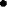 Secondly, members of the Vienna NGO Committee on Ageing were informed about the work achieved in the 1st meeting of the small organizing committee to prepare the NGO Forum preceding the Ministerial Committee in Lisbon. This organizing committee was formed among the chairs of the 3 NGO Committees on Ageing (with Susan Somers acting on behalf of the Chair of the NY Committee), plus Anne-Sophie Parent for the European Age Platform and Dirk Jarré as the co-ordinator. The most important member of this small organising committee was, however, Edmundo Martinho representing Santa Casa dellaMisericordia, the organising body of the host country. All organisational matters had to be agreed with him and his team.MEETING 3: 23 June, 2017Members received an up-date on the preparation of the NGO Forum preceding the UNECE MinisterialConference on Ageing. This was followed by lengthy debate on the desired content of the NGO PoliticalDeclaration. There was agreement that, as opposed to the vague formulations in the draft Ministerial Declaration, the NGO Community would like to have clear demands, i.e. not "should" but "have the right to". Commitments had to become a reality. Up to date, Monitoring of the implementation was considered not strong enough.Non Districted Clubs/Board DirectorsSince October, I have continued discussions with MM Sandra and we are creating a dedicated webpage for NON DISTRICTED CLUBS, and single Districts, under the heading 'WHERE IN THE WHEEL'. This is to include relevant excerpts of reports from either BDs or the ND Clubs, photos and associated articles.I am trusting that, once 'Where in the Wheel' is more widely viewed, this initiative might encourage more NDCs and single Districts to respond to the contact from IIW through its BDs and to also provide more reports and photos.MM Sandra has experienced computer difficulties that have delayed the complete implementation of the NDC page but this is expected to be rectified as soon as possible.Most BDs responded to my request for an NDC update which is encouraging.From those reports received I have arranged for Sandra to receive a variety of interesting items from the reports, such as .BD Thelma Pacsoo: Kenya- Safia and Fredrikstein Clubs - photos with explanations, to website as well as a newsy and interesting letter from IWC Safia President.BD Janet Dionigi- entire report, beautifully set out, including photos, onBlantyre-MalawiNDC MaltaDistrict 255 MacedoniaEvery endeavour will be made to have a wide variety of clubs and countries on display.There is no doubt that it can be frustrating for those BDs who have not made contact, but it has been noted that there are some ( DI 36 Iceland; IWCs Lublin, Georgetown, Schoelcher and Lamentin, Martinique, D909 West Africa) that, despite making no contact with the BD, remain active on FB.BD Christine Berggren writes that IWC Tbilisi is active and, for a long time, contact has been through Kathy Krebser member of IWC Schaffhausen, Switzerland who paid the first year fees from Switzerland on behalf of the ND Club. Kathy has expressed concern about subsequent capitation payments to IlW because she now visits less regularly, has not paid since the first year and knows that it is difficult to transfer money from Tbilisi. She is soon to visit and hopes to work out what is going on.The President, IWC Odessa, writes: 'We would appreciate the explanation of the discharge procedure in case of the accession of new members and in case when already established Club wishes to be divided to carry out various long term charitable projects'.I am not completely sure what is being asked in this instance, nor the total number of Members and potential members involved. The minimum numbers for establishing a new Club have been advised and also that, while not ideal, the existing Club's numbers can dip below that minimum.BD Helene Torkildsen received a long report from IWC Madeira- in Portuguese. Her summation of her allocated Clubs is: 'Portugal responds, West Africa is more difficult'.1BD Sissy Avgerinou reports that IWC St George acts 'Against Hunger in Schools', supporting disadvantaged pupils in 10 schools, organising donations from businesses and others who become 'Godparents'.BD Gabriele Schrümpf says she is working enthusiastically to establish a new IWC Klagenfurt/Carthinia and that Clubs in Albania as well as Budapest and Kecsemet are busy with plans to charter more Clubs. BD Maija-Leena Kangas repeated her report on St Petersburg after which I again suggested that she try the IWCs of Kampala and Mengo, as previously assigned. She subsequently advised she had nothing to report.It is impressive that BD Pearl Jai Mohan visited both ND IWCs Hatyai Thailand and Taipei West. Hatyai Club had not been operating but, I suspect, because of Pearl's visit, there is a move to revive the Club and capitation fees for 4 members have been received by IlW.Pearl accompanied President Kapila everywhere on her visit to IWC Taipei West and has found it an active Club that works cooperatively with Rotary. The Club members are being encouraged to build new Clubs towards forming a District.BD Nina Kalt is encouraged that IWC Belgrade Singidunum has hosted visits from IWCs Lozana, Switzerland and the Croatian Clubs of Varadero and Cakovec. This is such an important step towards strengthening IW ties.Towards the conclusion of this IW year I intend to seek recommendations - with accompanying reasons from the current BDs as to which if any of their allocated Clubs should be removed as non functioning Clubs. These recommendations will be duly checked with Treasurer Azhagu and Elaine before any further action is taken.I am keen to implement a new NDC contact system from the outset, that is, from the intention to charter, of every new and developing NDC. I believe that once Admin/ Treasurer is aware of the intention to Charter, and money received by IlW, the VP should be so advised and a current BD contact be appointed to establish and maintain ongoing contact between IlW and the Club from the start.It would be helpful, in this day and age, for IlW to encourage from the outset that, at the very least, ALL new Clubs establish a Facebook page, perhaps beginning with a general invitation to, and coverage of, their Charter, an introduction to the Club Executive and general Club activities.Additionally, I am working to create an archive of the BDs' reports on their allocated NDCs and Districts to enable future VPs and BDs to access historical information that may be useful during their time as members of the Governing Body.Some time ago, Elaine responded to an enquiry about IW Clubs in Indonesia, more specifically Jakarta. I have made a number of enquiries regarding the continuation by PBD Margaret Whitchurch from Australia towards a proposed Club in Jakarta, but, sadly, to date no Club has been established.Chris KirbyExtension  Oluyemisi AlatiseThere had been since October, 27 new Clubs created and 16   disbanded.     Increase in membership happened astronomically on Inner Wheel Day due to the challenge introduced by the IIW President Kapila Gupta.Nigeria:   Two new Clubs were in the making, and a total number of 35 ladies were welcomed to join Inner Wheel in the three Districts on Inner Wheel Day.Cameroun:     A new Charter was to be presented about this time to which I was invited.   The time clash did not permit her to accept.   She wanted to follow up her efforts in Democratic Republic of Congo.    Enquiries made will require a lot a traveling from her residence in Lagos to Abuja to drop and pick up the passport.    This would amount to almost the cost of travelling to Congo itself.  So she did not attempt it.    However, she had an invitation from IWC of Casablanca Renaissance.    She already has a valid visa for the country.India:  Inner Wheel in India was growing in leaps and bounds.  She wished this could be the story in many other countries.  Nine new Clubs were chartered, and over 1,000 new members were welcomed on Inner Wheel Day.Italy:  One hundred and twenty new members were welcomed in various Clubs and 5 New Clubs were chartered.Ukraine:   She was invited to Non-District Club in Ukraine through PBD Nelly Bratova for an event, the timing was too short for any plan.  However, she was given another date to participate in their programme in May.Inner Wheel Day:    IIW President Kapila Gupta, had been doing a great work on this.   The Inner Wheel Day free induction of members was very successful.     We have been saddled with the old provision of the constitution that requires formal invitation to intending members and approval of such invitee by majority of members of the Club.    The open policy will surely change the rate of membership growth the world over.  She suggested it was made a permanent yearly exercise. Taipei:  A great ground breaking effort was made by Board Director Pearl and President Kapila in Taipei.  Congratulations to both parties for this breakthrough.  A new club was about to be formed as well.Below is the table of new Clubs and disbanded ones Disbandment since beginning of year  - there have been no recent notificationsWebsite, Media and Editor/MM reportIIW Editor/Media Manager, Sandra Neretljakovic“It is an honour to report a summary of the six month activities as Editor/Media Manager.  My report will cover the following areas base on my activity: communications, IIW website review, Social media review, Resources, Time management and general queries.CommunicationsLines of communication continue to be open between myself, the IIW Administrator, Executive, Board Directors and National Representatives. I am always grateful to receive news and information for inclusion on the social media and website of our organisation. But, sometimes I have to claim for information. ISSUES; Not all NRs sends their Reports often and sometimes I receive News Reports from Club Presidents or Editors. We have to be clear that all information go through official channels. I suggest that NRs D&R include mandatory report every 3 months at least. IIW Website ReviewAt the GB Meeting I met with RMS to discuss the changes on design that needed to be made to the website and I produced a working document with them to make these changes. We proceed with all necessary things and we are almost done with new design.My aim is to keep the website constantly up to date. So I do my best to update stories and images onto the IIW website as soon as time allows. Collection of material: To assist me with this task I ask that reports are sent in the format that has been outlined to Board Directors and National Representatives and should have been communicated through to all clubs. There is quite a process involved in loading these onto the website so manipulation of images etc can take quite some time. Please restrict images to ones of good quality.International Coverage: I would like to have more reports from ALL around the world, so would encourage countries not featured on the website to send in reports.Service projectsNew club formation and charterCelebration of milestonesAwards and celebrationsSocial Media ReviewFACEBOOKIn past six months we increase our fb page followers for 22%, so we are on 5900 followers now but still not enough since we have more than 100 000 members. We have to work on it constantly. I am trying to ensure that content I place onto the page fits with our branding guidelines and that there are good, clear posts with interesting images and interesting stories and modern design. I have been working consistently to create a more visible awareness of International Inner Wheel on Facebook, I believe that we need to ensure that IIW is visible in a professional manner and that it is vital that we are able to control the content of the page.  
You will see that I share many posts from clubs around the world. When I share posts, I sometimes do an edit of a post that I find on their pages, cut down the number of images and ensure that the images that are used are engaging and interesting. I have also been trying to use consistent hashtags (#) which are a useful tool to endure further reach of our page feeds.I do get a little frustrated when people post some great images yet do not tell us what the service project or event was. I will not repost something onto our page unless it has this basic information. People often wants to see themselves on images posted on social media, but we need a story behind.TWITTERTweets are linked directly to our Facebook feeds.  There is no change here.LINKEDINI’d like to encourage the use of Linked IN as a discussion area – where members can post questions and start conversations. This is a professional site and much better suited for discussions.INSTAGRAM    In past six months I have tried to revive IIW Instagram account and increase visits and I am more than satisfied with results - Check out our Instagram account – International_Inner_wheelSummaryIn past six months I enjoy my time serving IIW as the International Editor/Media manager. I find the role to be challenging yet exciting and inspiring with lots of working hours. I produced 3 Presidents Bulletins and lots of designed images to help our international persona grow and for greater brand awareness to be created globally. Modern technology helps to bring the world of Inner Wheel closer together but there are still many steps to be taken to ensure that our organisation is seen as the world’s largest voluntary service organisation. It would be my aim to see that every country, district and club can make the most of the modern technology on hand and use these tools effectively to promote and celebrate the great work that they are striving to achieve. Over the next few months I will be busy continuing to update the website and Social media channels. ISSUES; To be up to date I need immediate information on activities and not just from few Districts, I think that some great stories are hidden from us unfortunately. Not all NRs sends their Reports often and sometimes I receive News Reports from Club Presidents or Editors. We have to be clear that all information go through official channels. I suggest that NRs D&R include mandatory report every 3 months at least.I found Editor/MM role very demanding and stressful with lots of working hours if you want to do it properly. For my opinion it is full time job if we want immediate information on social media, building IW globally and everything to be done in time. Although I am very much in it I think I was late in some things. It is all because lack of time. There are some reports which needs lots of working hours since they are not sent according Publishing Protocol. Sandra NeretljakovicIIW Editor/ MM 2017/18”Finance– Azhagu Annamalai“It gives me pleasure to present the Treasurer’s Report of International Inner Wheel from 1st July 2017   to 31st January 2018 .Dues have been received  from 102 Countries, comprising of 176 Districts, 3917 clubs, and 101,583 members .Full year dues  …..….100440  Half Year dues  …………277Total……….. ……….100,717 from Countries with NGBs and Districts .Full year dues ……….…  866  from Non Districted clubs.Therefore total no: of members as of 31st January 2018 is101,583.IIW President had requested all the clubs to induct members on the 10th of January which is the IIW Day. A lot of inductions have happened and we will know the exact figures as soon as the capitation dues are paid.Dues have been received from73 Non- Districted clubs. Board Directors will be requested to motivate the clubs that have not paid. IWC Hatyai Thailand, has paid for 4 members this year after a break of  3 years due to the efforts of BD Pearl Mohan. IWC Taurages of Lithuania has become active again and they have paid for 18 members this year. IWC Taurages should be included in the IIW directory for 2018-19. IIW has made inroads to a new country, UKRAINE has become a member country of IIW with the inauguration of two clubs, namely IWC ODESSA chartered in December and IWC KYIV chartered in December. Many payments were paid without proper details thereby leading to confusion regarding where the payment came from.For Example: a lot of mails were exchanged between the Nat Rep of Nigeria Abimbola Sowande and IIW. The mail from NGB Nigeria regarding the number of members that was on the web site and the number paid for was replied. Finally because of the acknowledgements sent … the query was answered amicably. The payment for IWC Ado Ekiti Roses of D 913 was paid by a personal cash cheque to avoid bank charges, with a form that did not have the name of the new club but only that of the sponsoring club IWC Ijapo therefore the name of the sponsoring club got entered in our statements.  An acknowledgement for the new club was sent only in the last week of January 2018.      An Excel tabulation stating the number of members, Districts and Clubs per country/ Geographical area, and number of members for whom dues have been paid for 2017-18 till January 2018, has been prepared and attached with this report for the perusal of the Executive.  Once the payment of capitation dues reflected in the bank statements, receipts were sent to the treasurers.  A copy of the receipt/acknowledgement of the dues paid by the Non Districted clubs was sent to IIW Vice President Chris Kirby for her reference. The acknowledgments have been serialised, so far 200 receipts of payments have been acknowledged. Monthly Income and Expenditure sheets were received regularly from IIW Headquarters from Book keeper Alison till October and Alan Philips from November onwards.On line payments of bills as against the invoices received from Headquarters and Claims of Expenditure were executed promptly without any delay. It has been noted that many countries have sent in deficit dues mainly due to the calculation of the Exchange rate on their own. The treasurers have been reminded to calculate the bank charges with the bankers to avoid paying deficit. As suggested last year, we have included (In BOLD FONT) a line in the form stating that the rate has to be calculated by the bank and not by the sender. The deficit payment and excess payment if any was notified on the receipt issued. Any deficit would have to be settled with the next remittance while any excess would be adjusted with the next remittance. This year the incidence of deficit payment has considerably lessened.A cheque was received from IWC Tripoli El Mina, Lebanon (ND)… since it was reflected in the income statement sent from IIW, a receipt was issued but that cheque could not be cashed in NatWest Bank or HSBC as the amount was less than GBP 50 which was the minimum for a cross border cheque payment. A mail has been sent to the club stating the issue and they have been asked to contact other clubs in Lebanon who have paid through bank transfers for assistance to remit the capitation dues. The Printing and Posting of the November mailshot to India, Sri Lanka, Nepal, Malaysia & Singapore and Bangladesh was undertaken by Amaira Creations, India (Formerly known as Instant offset ) and a considerable amount has been saved doing so. Monthly financial reports were received from the LCC and Convention Treasurer Lorraine Hyde in particular… and the planning and execution of work towards the Convention seems to be cruising along. Queries regarding Payments forms and payment methods were answered as and when asked for. Regular Communication was maintained with Admin Elaine Hathaway and Book keeper Alison Bagshaw and from November with Admin assistant / Bookkeeper Alan Phillips regarding the income and purchases of IIW.  I would like to thank them all for answering all my queries. I would like to also thank IIW President Dr Kapila Gupta for coordinating with me and authorising all the payments despite her busy schedules crisscrossing the globe.”Constitution – Phyllis Charter“I have received and answered many emails and queries since our last meeting in October.The majority of queries have been regarding the Convention – who can act as a proxy vote holder – why were Proposals and Amendments not accepted.A number of countries have discussed their Bye Laws and are now waiting for ratification from IIW: -                                                                                                               D192 Austria & Czech Republic– Two queries from October –they agreed to add the number of persons in Honorary Membership. But a local Bye Law in Austria states that an AGM can progress after a delay of 15 minutes if there is not sufficient members for a quorum. Netherlands – would like to add to their Bye LawsIW Netherlands was formed in March 1949 and officially in 1971 by a solicitor (following a change in Dutch legislation)We added conform the Constitution:4. De Inner Wheel Ambassadeurs (Honorary Member; subject to re-election annually. have no vote and cannot hold any office) 5. Buitengewone Leden (Member at Large; an active member in an area where there is no Inner Wheel ClubHonorary Members and Member at Large are exempt for paying an annual feeHonorary Members and Member at Large have no voteI agree with the first two points but would like added to Honorary Members and Members at Large after no vote cannot hold office (as in the C&H 2015)SwedenSuggestion: Delete the words “ and Inner Wheel badges/emblems returned” and change the wordings in the Swedish Bye-Laws, section Clubs §10, regarding “Withdrawal” to read as follows:Notice of withdrawal from the club shall be made in written to the secretary at the latest March 31st. The decided annual fee and other outstanding debts to the club shall be paid before the end of the year.I agree but would like to correct the word writing in place of writtenThe discussion with the naming of Europea Clubs has not disappeared. It worries some clubs that they are a group within a group.Clubs and Districts have requested information on setting up Links in other countries.The rules of forming new Clubs and Districts and dividing of a District.National Representative have asked me to clarify their Duties and responsibilities and to clarify their position in Districts.Why is Inner Wheel not part of the Family of Rotary.To clarify the Duties of District Officers and their election procedure.To clarify the role of Constitution Chairman – how nominated – how elected. Canvassing Guidelines.Storage of Club Minutes also records and Minutes of disbanded Clubs. Sri Lanka – still ongoing.  It was agreed after much discussion again that this issue had jeopardised the work of the whole District 322 and brought the organisation into disrepute.  The warring parties would be given a time limit to conclude hostilities and sort out their differences or the Club concerned would be disbanded.  Individuals wishing to move clubs could do so with the agreement of the Club concerned.  If new Clubs were established by members on either side of the dispute they could not use the old club name of Colombo but would have to seek alternatives.  The deadline was set at 19 March to give them the opportunity to meet and discuss their alternatives.Pakistan – some of the difficulties of Dist 340 appear to have settled after its disbandment and establishment of other Districts. Singapore/Malaysia - It was agreed that District 331 should seek alternative legal registration so that the Clubs and District could continue to function without falling foul of legislation that differed in the two countries.Admin – Elaine HathawayBanking letters for signing – signature obtained.  This would hopefully allow Elaine and Alan to answer administrative questions from the banks, rather than the banks calling IIW Executive members for information.  (Currently Phyllis Charter had been phoned as she was the only bank signatory residing in the UK.)Problems with Lebanese cheque – cheques that needed negotiation for a value of under £50.00 were deemed by the bank as too small.  The administrative charges would mean the whole payment would be taken in bank charges and possibly accrue additional costs to IIW.  Recent IIW Treasurers had successfully been encouraging payments to be done by transfer and indeed foreign cheques that needed negotiation were fairly uncommon.  Office planning. Alan Phillips had taken over from Alison Bagshaw in October and had quickly got to grips with the financial side of matters.  It was agreed that he would swop roles with Elaine Hathaway in July with him working fulltime and her going part time, until everyone was happy that they did not need her support any longer.  It was agreed that in all probability she would then be replaced by a part time person whose technical skills could be utilised to free up the IIW Editor/MM to news gather and create articles rather than having to spend so many hours on technical issues.  With the organisation looking to move towards greater use of technology including website, social media, the creation and uploading of copy, conference calls and the use of on-line voting someone with more up to date IT knowledge in these areas seemed a sensible way forward.Printing for Asian countries to continue in India.Printing of Annual Magazine President Kapila stated “Since my visits to countries ends by 27th May, most of the reports and pics would be available with me or IIW Editor to be published in IIW President’s Newsletter. I would like it to be ready by June meeting and to go for postage by June end.”D&RPresident, National Representatives, Editor/MM, Constitution ChairmanPresidentPresident Kapila suggestedThorough knowledge C&HVice President Christine Kirby required extra points be added to the Presidential D&RThe words “Officially Invited” be added in bold.Add to point 13) 3-5 days.  It was still felt that visits could be too long.  This was a burden on the host country and could be overtaxing for the President.National RepresentativeNR to report news to IIW Editor/MM every 3 months.Receipt of news was still very patchy.  The only way IIW website, IIW FB etc could be relevant was if news was reported in a timely manner.Separate the NR Duties and ResponsibilitiesThose with an NGBThose without NGBAdmin Elaine and CC Phyllis to look at drafting – after Convention.Editor/MMHonorary post. Not part of the Executive so invitation to meetings etc on a meeting by meeting basis.  Attendance does not set a precedent.Constitution ChairmanAll important queries to be copied to President and Vice President.Check nomination forms with President and Vice PresidentMatters in consultation with President and Vice President as both are members of Constitution Committee.CorrespondenceTurkish Requests“Turkey and Dists. 242 & 244, are shown in Asia when clicked on IIW web site although Turkey is situated as a bridge between Asia and Europe geographically. We mostly have difficulties to get announcements and invitations from Europe although we, as IWs in Turkey always assume ourselves both European and Asian. We would be very happy and motivated for unity if this is solved. “IIW would endeavour to encourage both European and Asian countries to extend invitations to Turkey when they were holding events that welcomed visitors.Nomination Mrs.Gulru Erdier from IWC of Beyoglu,Dist.242 , for UN Geneva Representative whose CV had been forwarded.It was agreed that Gulru should be added to the roster and introduced to Karin Rivollet and VP Christine Kirby, if she was available in March when Christine was visiting Geneva.Request for Additional District – Turkey.The IIW Executive were keen to see how Turkey envisaged this working and hoped to receive a map showing the boundaries that were being contemplated.Northern Cyprus queries IIW EC was happy to see growth in North Cyprus and appreciate the efforts of members of existing clubs for expansion The three clubs for which charter application has been received by IIW HQ – were Beylerbei, Kale and Lefkosa Yenikent.The IIW Executive agreed that new clubs could be formed.  It was agreed thatAdmin Elaine and IIW Treasurer would check the financial aspect of members in charter application, if anyone has already paid annual fee or not. IIW EC further felt that the members of the new clubs should spend some time  creating a strong presence and  a good number of experienced officials at club level before any contemplation of further steps were taken towards the formation of a District.Name change and use of suffix EuropeaBecause of on-going problems relating to the use of the term Europea the IIW Executive have decided to cease approving the term for inclusion in new Club names.Request for CANNES CROISETTE EUROPEA to change to CANNES MANDELIEU EUROPEA.  FAMATThe IIW Executive decided that Cannes Mandelieu  was a more suitable nameNew application Lys Europea Belgium & Luxembourg.The IIW Executive decided that Lys was a more suitable nameProposal to change the name of the Inner Wheel Club of Bari Alto Casamassima to theInner Wheel Club of  Bari Alto “Terra dei Peuceti.  Dist 210 Italy.  Approved.Request by District 331 to become Company limited by guarantee.  ApprovedMargarette Golding Awards All applications for individuals were approved.The request to extend the award away from personal service to groups of individuals was discussed and rejected.Convention 2018Ongoing Convention plans, costs, timetable of events were discussed.Governing  Body Meeting morning of-10th April,--Room Number 207 Preparations on symposiums fully taken care of speakers from different continents picked particularly among NRs and NPs.Young Gen speakers,Musical tribute to womanhood Talk show  Honouring IW Member with membership more than 50 years--- Till date we have information of 3- such members attending 2- from India 1-- from IWA IIW Official Proxy Vote Holder.Since IIW President of Last convention is not attending Convention 2018, As per the practice at Istanbul--year after her is IIWPP Charlotte --IIW PP Charlotte De Vos would be asked to perform this duty.International Social Project 2018-2021Suggested logo designs had been received from IIW Administrator, IIW Editor/MM and RMS.One of those submitted by RMS was chosen to be the most suitable and attractive.Convention bids 2021Circulation to Board Directors.  It was agreed to send the bids to the Board Directors by 20 March.  They would be requested to keep the matter confidential.  The process for counting Bid votes and announcing result at 2018 Convention so that it was a surprise to everyone was discussed.  As the programme lined up for closing ceremony by Host country is very tight, so counting to be done by IIW EC at Lunch break on Saturday and result to be announced at Closing ceremony Other matters – Minutes MINUTES received from NATIONAL GOVERNING BODIES and DISTRICTS WITHOUT GOVERNING BODIES for discussion.International Women’s Day 8th March #PressForProgressIt was confirmed that “press” in this instance meant push or pressure for progress, not Press as in newspapers and media outlets.Theme and Dates for 2018-19Empower and EvolveFinalised logo being created by Jalattics – not available by meeting.  It was requested by Administrator that he supply suitable file formats as previously office had had to get them reformatted for use in various mediums. The logos by Jalattics were always created in Coreldraw which is not used widely by graphic designers, printers etc and does not convert easily to other file formats.Dates2nd Executive Meeting Mon 1 and Tues 2 OctGBM  Wed 3 Thurs 4 (Friday 5 departure)3rd Executive meeting25-26 February 20194th/1st Executive meetingMon 24- Tues 25Changeover Tues pmWed 26 - Thurs 27 1st Executive meetingSignature sheet - doneAny Other BusinessFurther travel of President-  FebPhilippinesPhilippines-- National Conference --22nd Feb -25th Feb,March  Germany and Austria--4rth March--12th March India Training institute for Incoming DCs---ICI --13-15th MarchGB&I---17th --21st March SingaporeD331-- Singapore-- AGM--22nd--24th March AprilConvention6th ---15th ---IIW Convention MayItaly 12th ---22nd Croatia      23rd --25th MayAny other matter --- Minutes to be sent to all UN Representatives ,as requested by UN Rep Ceja.Training Programme for NR’s and District personnelPresident Kapila was keen for individuals to receive training.  India had a tradition of inviting other S Asian countries to their institute.  Training Programme for DCs,NRs ---can easily be coupled up with any event happening collectively in group of countries --Same way Europe has European meeting -- Nordic countries have Nordic Rally UK may invite neighbouring Nigeria,Australia may invite -- Philippines & New Zealand ---- This may also be start up for Zonal events or getting towards Zones formation in near future.She suggested that a ppt be created for the NR role.  She felt it was important that countries that had no National Governing Body should have separate instructions from those with an NGB.  The role was very similar in many ways  but too many NR’s in countries without an NGB behaved as if they were in charge of the Districts.  This was not the case.  They are the communication link between the Districts of the country and IIW, not the boss in their country!Closing RemarksGiven by President Kapila Gupta.She thanked EC  for their full  participation in all deliberations and useful inputs. All  of use go back home to prepare for our respective roles for forthcoming IIW Convention ,2018 at Melbourne .She wishes all a safe journey back home.Vote of ThanksGiven by Vice President Christine KirbyNew Clubs since October 2017

Ephesus244Turkey09-10-1709-10-17Cote Dunes Capbeton Hossegor Seignosses69France04-10-1709-10-17Ado Ekiti Roses913Nigeria23-10-1717-10-17Lahore Diamonds341Pakistan07-07-1717-10-17Palermo Rosa Dei Venti211Italy03-10-1717-10-17Rosario Diamonds382Philippines30-07-1726-10-17Insula Fimi211Italy14-10-1726-10-17Ciro Marina211Italy08-10-1726-10-17Odessan/dUkraine09-09-1702-11-17Sahiwal Daffodil341Pakistan14-10-1702-11-17Sahiwal Sunrise341Pakistan14-10-1702-11-17Riccione Valconca Rosa dei Malatesta209Italy30-10-1704-12-17Kyivn/dUkraine10-11-1704-12-17WollundryA54Australia18-09-1704-12-17Kota Kinabalu331Malaysia01-01-5501-01-55Lost original.charter Was Jesselton. Reg 1955?Bhusawal River City303India10-08-1707-12-17Pavathipuram302India07-10-1707-12-17Nagercoil Sagaram321India28-10-1707-12-17Agra Grand311India06-09-1707-12-17Chennai Central Elite323India15-10-1707-12-17Bangalore HBR319India14-11-1707-12-17Mangalore South318India21-09-1707-12-17Pusa325India09-09-1707-12-17Pilibhit Greater311India19-07-1715-12-17Munich Europea88Germany15-12-1709-01-18Quetta Juniper327Pakistan14-12-1709-01-17Ravenna209Italy25-11-1809-01-18Notifications of disbandingNotifications of disbandingNotifications of disbandingNotifications of disbandingNotifications of disbandingIDClubDistrictCountryYear of notification761Vernonn/dCanada2017-18762Hengelo56Netherlands2017-18763Rijssen56Netherlands2017-18764Oldebroek56Netherlands2017-18760Worthing Steyne25GB&I2017-18767Pavagada319India2017-18753Solihull St Alphege6GB&I2017-18766Uppsala235Sweden2017-18759Woking14GB&I2017-18758Waterford16GB&I2017-18756Swinton & Pendlebury128GB&I2017-18750Penryn129GB&I2017-18754Spilsby7GB&I2017-18752Ross On Wye10GB&I2017-18751Penzance129GB&I2017-18768Ebeltoft44Denmark2017-18755Stoke On Trent South21GB&I2017-18NGB MinutesAustraliaConference LismoreOct 2017Belgium & Luxembourg Council meeting11 May 2017Belgium & Luxembourg Council Meeting5 Oct 2017GB&I2nd Council Meeting5-6 Oct 2017Italy2nd Council Meeting23-24 Nov 2017NorwayBoard MeetingAugust 2017SwedenCouncil Meeting18-19 Nov 2017DISTRICTS WITHOUT NGBDistrict 192 Austria & Czech RepublicDist Conference11 Nov 2017District 95 CyprusDist meeting19 Nov 2017